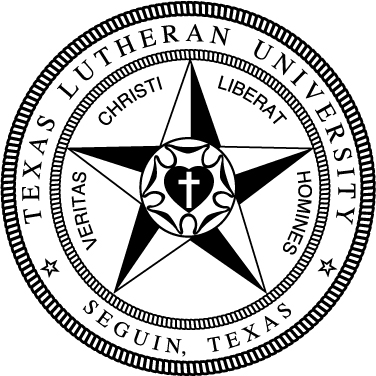 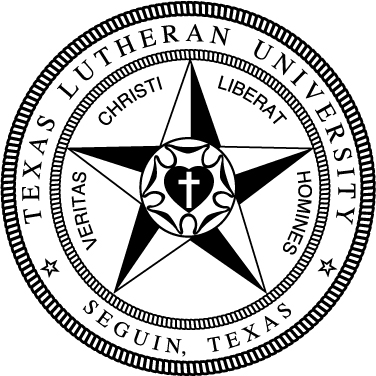 107General EducationGeneral EducationGeneral EducationGeneral EducationGeneral EducationGeneral EducationTake the following Foundation requirements (15 hrs):Take the following Foundation requirements (15 hrs):Take the following Foundation requirements (15 hrs):Take the following Foundation requirements (15 hrs):Take the following Foundation requirements (15 hrs):Take the following Foundation requirements (15 hrs):Basic Quantitative LiteracyBasic Quantitative LiteracyBasic Quantitative LiteracyBasic Quantitative LiteracyBasic Quantitative LiteracyBasic Quantitative Literacy√MATH130 College Math or higherMATH130 College Math or higherMATH130 College Math or higherMATH130 College Math or higherMATH130 College Math or higherCritical Critical Critical Critical Critical Critical FREX134 Exploring the Arts & SciencesFREX134 Exploring the Arts & SciencesFREX134 Exploring the Arts & SciencesFREX134 Exploring the Arts & SciencesFREX134 Exploring the Arts & SciencesEngaging Faith TraditionsEngaging Faith TraditionsEngaging Faith TraditionsEngaging Faith TraditionsEngaging Faith TraditionsEngaging Faith TraditionsTHEO133 Intro to TheologyTHEO133 Intro to TheologyTHEO133 Intro to TheologyTHEO133 Intro to TheologyTHEO133 Intro to TheologyModern LanguageModern LanguageModern LanguageModern LanguageModern LanguageModern LanguageForeign language at 131 level or higher *Foreign language at 131 level or higher *Foreign language at 131 level or higher *Foreign language at 131 level or higher *Foreign language at 131 level or higher *Written CommunicationWritten CommunicationWritten CommunicationWritten CommunicationWritten CommunicationWritten CommunicationCOMP131 Composition ICOMP131 Composition ICOMP131 Composition ICOMP131 Composition ICOMP131 Composition ICOMP132 Composition IICOMP132 Composition IICOMP132 Composition IICOMP132 Composition IICOMP132 Composition II* The language requirement can also be met by a study abroad     program lasting 4 weeks.* The language requirement can also be met by a study abroad     program lasting 4 weeks.* The language requirement can also be met by a study abroad     program lasting 4 weeks.* The language requirement can also be met by a study abroad     program lasting 4 weeks.* The language requirement can also be met by a study abroad     program lasting 4 weeks.* The language requirement can also be met by a study abroad     program lasting 4 weeks.Take the following Distribution requirements (24 hrs):Take the following Distribution requirements (24 hrs):Take the following Distribution requirements (24 hrs):Take the following Distribution requirements (24 hrs):Take the following Distribution requirements (24 hrs):Take the following Distribution requirements (24 hrs):Arts 6 hrsArts 6 hrsArts 6 hrsArts 6 hrsArts 6 hrsArts 6 hrsHumanities 12hrs (no more than 2 courses/discipline)Humanities 12hrs (no more than 2 courses/discipline)Humanities 12hrs (no more than 2 courses/discipline)Humanities 12hrs (no more than 2 courses/discipline)Humanities 12hrs (no more than 2 courses/discipline)Humanities 12hrs (no more than 2 courses/discipline)Natural Sciences & Math 6 hrs (1 crs w/lab)Natural Sciences & Math 6 hrs (1 crs w/lab)Natural Sciences & Math 6 hrs (1 crs w/lab)Natural Sciences & Math 6 hrs (1 crs w/lab)Natural Sciences & Math 6 hrs (1 crs w/lab)Natural Sciences & Math 6 hrs (1 crs w/lab)√BIOL 143 Biological Systems IBIOL 143 Biological Systems IBIOL 143 Biological Systems IBIOL 143 Biological Systems IBIOL 143 Biological Systems I√CHEM 143 General Chemistry ICHEM 143 General Chemistry ICHEM 143 General Chemistry ICHEM 143 General Chemistry ICHEM 143 General Chemistry ISocial Sciences 6 hrs Social Sciences 6 hrs Social Sciences 6 hrs Social Sciences 6 hrs Social Sciences 6 hrs Social Sciences 6 hrs Complete the following Competencies:Complete the following Competencies:Complete the following Competencies:Complete the following Competencies:Complete the following Competencies:Complete the following Competencies:3 Critical Thinking Courses (T)3 Critical Thinking Courses (T)3 Critical Thinking Courses (T)3 Engaged Citizenship Courses (Z)3 Engaged Citizenship Courses (Z)3 Engaged Citizenship Courses (Z)2 Communication Courses (C)2 Communication Courses (C)2 Communication Courses (C)1 Ethics Course (E)1 Ethics Course (E)1 Ethics Course (E)Biology-Environmental (40 hrs)Biology-Environmental (40 hrs)Biology-Environmental (40 hrs)Biology-Environmental (40 hrs)Biology-Environmental (40 hrs)BIOL 111 Biodiversity in Central TexasBIOL 111 Biodiversity in Central TexasBIOL 111 Biodiversity in Central TexasBIOL 111 Biodiversity in Central TexasBIOL 143 Biological Systems IBIOL 143 Biological Systems IBIOL 143 Biological Systems IBIOL 143 Biological Systems IBIOL 144 Biological Systems IIBIOL 144 Biological Systems IIBIOL 144 Biological Systems IIBIOL 144 Biological Systems IIBIOL 242 MicrobiologyBIOL 242 MicrobiologyBIOL 242 MicrobiologyBIOL 242 MicrobiologyBIOL 331 GeneticsBIOL 331 GeneticsBIOL 331 GeneticsBIOL 331 GeneticsBIOL 333 Comp Anatomy & EmbryologyBIOL 333 Comp Anatomy & EmbryologyBIOL 333 Comp Anatomy & EmbryologyBIOL 333 Comp Anatomy & EmbryologyBIOL 337 General EcologyBIOL 337 General EcologyBIOL 337 General EcologyBIOL 337 General EcologyBIOL 338 BiostatisticsBIOL 338 BiostatisticsBIOL 338 BiostatisticsBIOL 338 BiostatisticsBIOL 340 Plant BiologyBIOL 340 Plant BiologyBIOL 340 Plant BiologyBIOL 340 Plant BiologyBIOL 428 Senior CapstoneBIOL 428 Senior CapstoneBIOL 428 Senior CapstoneBIOL 428 Senior CapstoneOne course from BIOL 334, 430One course from BIOL 334, 430One course from BIOL 334, 430One course from BIOL 334, 430One course from BIOL 334, 430Two courses from BIOL 336, 431, 434, 436, 473Two courses from BIOL 336, 431, 434, 436, 473Two courses from BIOL 336, 431, 434, 436, 473Two courses from BIOL 336, 431, 434, 436, 473Two courses from BIOL 336, 431, 434, 436, 473Supporting Coursework (28 hrs)Supporting Coursework (28 hrs)Supporting Coursework (28 hrs)Supporting Coursework (28 hrs)Supporting Coursework (28 hrs)CHEM 143 General Chemistry ICHEM 143 General Chemistry ICHEM 143 General Chemistry ICHEM 143 General Chemistry ICHEM 144 General Chemistry IICHEM 144 General Chemistry IICHEM 144 General Chemistry IICHEM 144 General Chemistry IIMATH 241 Calculus IMATH 241 Calculus IMATH 241 Calculus IMATH 241 Calculus I8 hrs of Physics (PHYS 141-142 or 240-241)8 hrs of Physics (PHYS 141-142 or 240-241)8 hrs of Physics (PHYS 141-142 or 240-241)8 hrs of Physics (PHYS 141-142 or 240-241)8 hrs of Physics (PHYS 141-142 or 240-241)PHYS 141 or 240PHYS 141 or 240PHYS 141 or 240PHYS 141 or 240PHYS 142 or 241PHYS 142 or 241PHYS 142 or 241PHYS 142 or 2418 hrs from CHEM 248, 249, 341, and 3428 hrs from CHEM 248, 249, 341, and 3428 hrs from CHEM 248, 249, 341, and 3428 hrs from CHEM 248, 249, 341, and 3428 hrs from CHEM 248, 249, 341, and 342Electives  or minor to total 124 hrsElectives  or minor to total 124 hrsElectives  or minor to total 124 hrsElectives  or minor to total 124 hrsElectives  or minor to total 124 hrsReflective Modules (3)Reflective Modules (3)Reflective Modules (3)Reflective Modules (3)Reflective Modules (3)